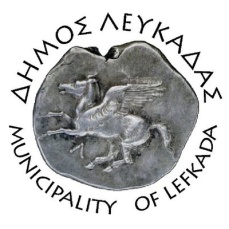 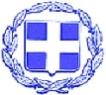 ΕΛΛΗΝΙΚΗ ΔΗΜΟΚΡΑΤΙΑ     ΔΗΜΟΣ ΛΕΥΚΑΔΑΣ  ΓΡΑΦΕΙΟ ΔΗΜΑΡΧΟΥΛευκάδα, 17/11/2022ΔΕΛΤΙΟ ΤΥΠΟΥΜήνυμα του δημάρχου Λευκάδας, κ. Χαράλαμπου Καλούγια την 49η επέτειο του ΠολυτεχνείουΕλευθερία - Δημοκρατία - Παιδεία - Ισονομία - ΔικαιοσύνηΤα διαχρονικά και επίκαιρα μηνύματα και αιτήματα της αιματηρής εξέγερσης των φοιτητών, και της νεολαίας, ενάντια στην δικτατορία των συνταγματαρχών τον Νοέμβριο του 1973, καθώς και τα γεγονότα που τη σημάδεψαν, αποτελούν την κορυφαία στιγμή της δημοκρατίας για την χώρα μας.Η 17 Νοέμβρη, εκτός από ημέρα μνήμης για εκείνους που αγωνίστηκαν ενάντια στη χούντα, αποτελεί και ημέρα γιορτής, καθώς η δημοκρατία επέστρεψε στον τόπο που γεννήθηκε. Τα μηνύματα της εξέγερσης του Πολυτεχνείου παραμένουν πηγή έμπνευσης των επόμενων γενιών, και οι θεμελιώδεις αξίες και ιδανικά αποτελούν πλέον φωτεινό φάρο για την κοινωνία μας που μεταλλάσσεται συνεχώς από τις σύγχρονες προκλήσεις.Τα ανθρώπινα δικαιώματα είναι αδιαπραγμάτευτα, και το πάθος για ελευθερία άσβεστο. Όσο συνεχίζουμε να αγωνιζόμαστε και να τα διεκδικούμε διαρκώς για το συλλογικό συμφέρον, υπάρχει ελπίδα για την κοινωνία μας και το μέλλον αυτής.						ΑΠΟ ΤΟ ΓΡΑΦΕΙΟ ΔΗΜΑΡΧΟΥ